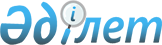 Об утверждении паспортов республиканских бюджетных программ на 2003 годПостановление Правительства Республики Казахстан от 29 декабря 2002 года N 1429      Примечание РЦПИ: Постановление Правительства РК от 10 апреля 2003 г. N 347 ДСП "О внесении изменения в постановление Правительства Республики Казахстан от 29 декабря 2002 г. N 1429" в РЦПИ не поступало.             В соответствии с Законом  Республики Казахстан от 1 апреля 1999 года "О бюджетной системе" Правительство Республики Казахстан постановляет: 

      1. Утвердить паспорта республиканских бюджетных программ на 2003 год: 

      Администрации  Президента Республики Казахстан согласно приложениям 1, 2, 3, 4, 5, 6, 7, 8, 9; 

      Хозяйственного  управления Парламента Республики Казахстан согласно приложениям 10, 11, 12, 13, 14, 14-1, 15; 

      Канцелярии  Премьер-Министра Республики Казахстан согласно приложениям 16, 17, 18, 19, 20, 21, 22, 23; 

      Национального центра по правам  человека согласно приложениям 24, 25, 26; 

      Министерства внутренних дел  Республики Казахстан согласно приложениям 27, 28, 29, 30, 31, 32, 33, 34, 35, 36, 37, 38, 39, 40, 41, 42, 43, 44, 45, 46, 47, 48, 49, 50, 51, 52, 53, 54, 55, 56, 57, 58, 59, 60, 61, 62, 63, 64, 65, 66; 

      Министерства иностранных  дел Республики Казахстан согласно приложениям 67, 68, 69, 70, 71, 72, 73, 74, 75, 76, 77, 78, 79, 80, 81, 82, 83, 84, 85, 86, 87, 88, 89, 90, 91, 92, 93; 

      Министерства обороны Республики Казахстан согласно приложениям 94, 95, 96, 97, 98, 99, 100, 101, 102, 103, 104, 105, 106, 107, 108, 109, 110, 111, 112, 113, 114; 

      Министерства сельского хозяйства  Республики Казахстан согласно приложениям 115, 116, 117, 118, 119, 120, 121, 122, 123, 124, 125, 126, 127, 128, 129, 130, 131, 132, 133, 134, 135, 136, 137, 138, 139, 140, 141, 142, 143, 144, 145, 146, 147, 148, 149, 149-1, 150, 151, 152, 153, 154, 155, 156, 157, 158, 159, 160, 161, 162, 163, 164, 165, 166, 167, 168, 169, 170, 171, 172, 173, 174, 175, 176, 177, 178, 179, 180, 181, 182, 183, 184, 185, 186, 187, 188, 188-1, 189, 190, 191; 

      Министерства труда  и социальной защиты населения Республики Казахстан согласно приложениям 192, 193, 194, 195, 196, 197, 198, 199, 200, 201, 202, 203, 204, 205, 206, 207, 208, 209, 210, 211, 212, 213, 214, 215, 216, 217, 218, 219; 

      Министерства транспорта  и коммуникаций Республики Казахстан согласно приложениям 220, 221, 222, 223, 224, 225, 226, 227, 228, 229, 231, 232, 233, 234, 235, 236, 237, 238, 239, 240, 241, 242, 243, 245, 245-1, 247, 254, 255, 256, 258, 259, 260, 261, 261-1; 

      Министерства финансов  Республики Казахстан согласно приложениям 262, 263, 263-1, 264, 265, 266, 267, 268, 269, 270, 271, 272, 273, 274, 275, 276, 277, 278, 279, 280, 281, 282, 283, 284, 285, 286, 287, 288, 289, 290, 291, 292, 293, 294, 295, 296, 296-1, 296-2, 297, 298, 299, 300, 301, 302, 303, 304, 305, 306, 307, 308, 309, 310, 310-1; 

      Министерства экономики и бюджетного  планирования Республики Казахстан согласно приложениям 311, 312, 313, 314, 315, 316 (секретно), 317, 317-1, 317-2, 317-3, 318, 319, 320, 321, 322; 

      Министерства юстиции  Республики Казахстан согласно приложениям 323, 324, 325, 326, 327, 328, 329, 330, 331, 332, 332-1, 333, 334, 335, 336, 337, 338, 339, 340, 341, 342, 343, 344, 345, 346, 347, 348, 349; 

      Министерства образования и науки  Республики Казахстан согласно приложениям 350, 351, 352, 353, 354, 355, 356, 357, 358, 359, 360, 361, 362, 363, 364, 365, 366, 367, 368, 369, 370, 371, 372, 373, 374, 375, 376, 377, 378, 379, 380, 381, 382, 383, 384, 385, 386, 387, 388, 389, 390, 391, 392, 393, 394, 395, 396, 397, 398, 399, 400, 401, 402, 403, 404, 405, 405-1, 405-2, 406, 407, 408, 409, 410, 411; 

      Министерства здравоохранения  Республики Казахстан согласно приложениям 412, 412-1, 413, 414, 415, 416, 417, 418, 419, 420, 421, 422, 423, 424, 425, 426, 427, 428, 429 (секретно), 430, 431, 432, 433, 434, 435, 436, 437, 438, 439, 440, 441, 442, 443, 444, 445, 446, 447, 448, 449, 450, 451, 452, 453, 453-1, 454, 455, 456, 457, 458, 459, 460, 461, 462, 462-1, 463, 464; 

      Министерства культуры , информации и общественного согласия Республики Казахстан согласно приложениям 465, 466, 467, 468, 469, 470, 471, 472, 473, 474, 475, 476, 477, 478, 479, 480, 481, 482, 483, 484, 485, 486, 487, 488, 489, 490, 491, 492, 493, 494, 495, 496; 

      Министерства энергетики и минеральных ресурсов  Республики Казахстан согласно приложениям 497, 498, 499, 500, 501, 502, 503, 504, 505, 506, 507, 508, 509, 510, 511, 512, 513, 514, 515, 516, 517, 518, 519, 520, 521, 522, 523, 524, 525; 

      Министерства индустрии и торговли  Республики Казахстан согласно приложениям 526, 527, 528 (секретно), 529, 530, 531, 531-1, 532, 533, 534 (секретно), 535, 536, 537, 538, 539, 540, 541, 542, 543, 544, 545, 546, 547, 548, 548-1, 549, 550, 551, 552, 553, 554, 555, 556, 557, 558, 559, 560, 561, 562, 563, 564, 565, 566, 567, 568; 

      Министерства охраны окружающей среды  Республики Казахстан согласно приложениям 569, 570, 571, 572, 573, 574, 575, 576, 577, 578, 579, 580, 581, 582, 583; 

      Агентства Республики Казахстан по чрезвычайным ситуациям  согласно приложениям 584, 585, 586, 587, 588, 589, 590, 591, 592, 593, 594, 595, 596, 597, 598, 599, 600, 601; 

      Счетного  комитета по контролю за исполнением республиканского бюджета согласно приложениям 602, 603, 604, 605, 606; 

      Комитета национальной безопасности  Республики Казахстан согласно приложениям 607, 608 (секретно), 609; 

      Верховного  Суда Республики Казахстан согласно приложениям 610, 611, 612, 613, 614, 615, 616; 

      Генеральной  прокуратуры Республики Казахстан согласно приложениям 617, 618, 619, 620, 621, 622, 623; 

      Агентства Республики Казахстан по миграции  и демографии согласно приложениям 624, 625, 626, 627, 628, 629; 

      Агентства Республики Казахстан по статистике  согласно приложениям 630, 631, 632, 633, 634; 

      Агентства Республики Казахстан по делам государственной службы  согласно приложениям 635, 636, 637, 638, 639; 

      Агентства Республики Казахстан по государственным закупкам  согласно приложениям 640, 641, 642, 643, 644, 645; 

      Агентства Республики Казахстан по туризму  и спорту согласно приложениям 646, 647, 648, 649, 650, 651, 652, 653, 654, 655, 656, 657, 658, 659, 660, 661, 662; 

      Агентства Республики Казахстан по управлению земельными ресурсами  согласно приложениям 663, 664, 665, 666, 667, 668, 669, 670; 

      Агентства Республики Казахстан по государственным материальным  резервам согласно приложениям 671, 672, 673, 674, 674-1, 675, 676; 

      Агентства финансовой полиции  Республики Казахстан согласно приложениям 677, 678, 679, 680, 681, 682, 683, 684, 685, 686, 687, 688, 689, 690; 

      Агентства таможенного контроля  Республики Казахстан согласно приложениям 691, 692, 693, 694, 695, 696, 697, 698, 699, 700, 700-1, 701, 702; 

      Агентства Республики Казахстан по регулированию естественных монополий  и защите конкуренции согласно приложениям 703, 704, 705, 706, 707, 708; 

      Конституционного  Совета Республики Казахстан согласно приложениям 709, 710, 711, 712; 

      Республиканской гвардии  Республики Казахстан согласно приложениям 713, 714, 715, 716; 

      Службы охраны  Президента Республики Казахстан согласно приложению 717; 

      Центральной избирательной  комиссии Республики Казахстан согласно приложениям 718, 719, 720, 721, 722, 723; 

      Управления  делами Президента Республики Казахстан согласно приложениям 724, 725, 726, 727, 728, 729, 730, 731, 732, 733, 734, 735, 736, 737, 738, 739, 740, 741, 742, 743, 743-1, 744, 745; 

      Агентства Республики Казахстан по информатизации  и связи согласно приложениям 746, 747, 748, 749, 750, 751, 752, 753, 754, 755, 756, 757, 758, 759, 760. <*> 

      Сноска. Пункт 1 с дополнениями - постановлением Правительства Республики Казахстан от 1 июля 2003 года N 150г  ; от 20 октября 2003 г. N 150з  . 

      2. Настоящее постановление вступает в силу со дня подписания.       Премьер-Министр 

      Республики Казахстан 
					© 2012. РГП на ПХВ «Институт законодательства и правовой информации Республики Казахстан» Министерства юстиции Республики Казахстан
				